INDICAÇÃO Nº 05310/2013Sugere ao Poder Executivo Municipal que proceda a construção de Caneleta na Rua Inconfidência, próximo ao n°485, Jardim Laudissi II, foto em anexo.Excelentíssimo Senhor Prefeito Municipal, Nos termos do Art. 108 do Regimento Interno desta Casa de Leis, dirijo-me a Vossa Excelência para sugerir que, por intermédio do Setor competente, proceda a construção de Caneleta na Rua Inconfidência, próximo ao n°485, Jardim Laudissi II.Justificativa:Este vereador foi procurado por munícipes questionando sobre a necessidade de construção de uma caneleta na referida Rua, Jardim Laudissi II, isto se faz necessário, pois na ocorrência de chuvas a referida rua fica completamente alagada, dificultando o tráfego de veículos e o trânsito de pedestres daquela localidade. Plenário “Dr. Tancredo Neves”, em 27 de Setembro de 2013.Emerson Luis Grippe    “Bebeto”    -Vereador-Anexo: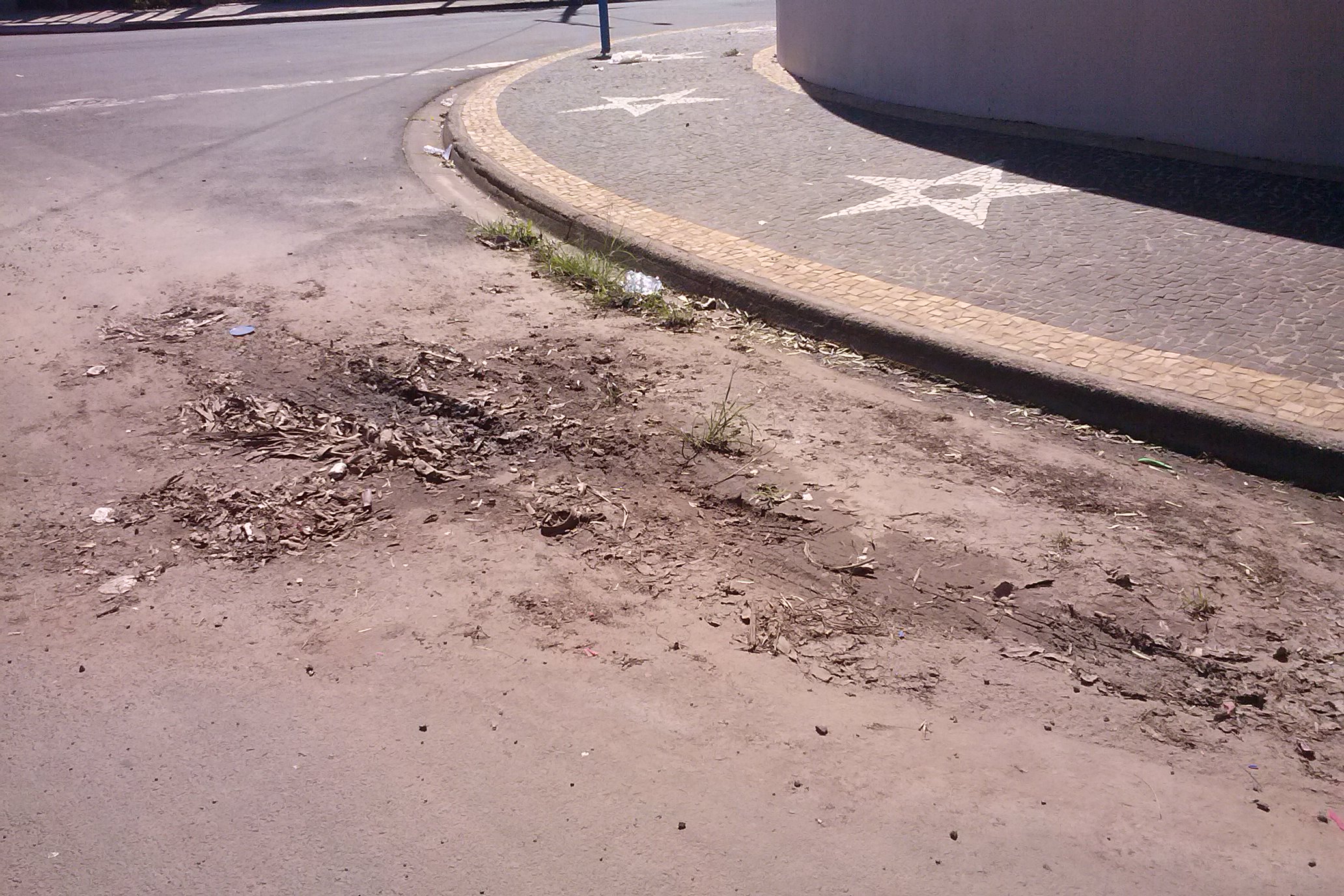 